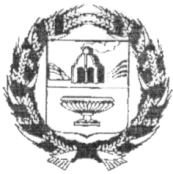 АДМИНИСТРАЦИЯ ЗАРИНСКОГО РАЙОНА АЛТАЙСКОГО КРАЯП О С Т А Н О В Л Е Н И Е24.02.2015                                                                                                              № 89                                                               г.Заринск    	В целях реализации положений Федерального закона  от 29 декабря 2012 года  № 273-ФЗ «Об образовании в Российской Федерации», Федерального закона от 27 июля 2010 года № 210-ФЗ «Об организации предоставления государственных и муниципальных услуг» ПОСТАНОВЛЯЮ:Внести  в Административный регламент  предоставления  муниципальной услуги  «Предоставление информации об организации общедоступного и бесплатного дошкольного, начального общего, основного общего, среднего (полного) общего образования, а также дополнительного образования в образовательных учреждениях, расположенных на территории Заринского района Алтайского края»,  утвержденный  постановлением Администрации Заринского района от 31.01.2013 №33,   изменения согласно приложению к настоящему  постановлению.Постановление вступает в силу со дня опубликования.Опубликовать  постановление в районной газете «Знамя Ильича» и разместить  на официальном сайте комитета Администрации Заринского района по образованию и делам молодежи. Контроль за исполнением  настоящего  постановления возложить на первого заместителя главы Администрации района, председателя комитета по образованию   делам молодежи  В.М.Козлова.   Глава  Администрации района                                                            В.Ш.Азгалдян                                                 ПРИЛОЖЕНИЕ     к постановлению  Администрации                                                      Заринского района                                                          от  24.02.2015    № 89ИЗМЕНЕНИЯ,которые вносятся в  Административный регламент  предоставления  муниципальной услуги   «Предоставление информации об организации общедоступного и бесплатного дошкольного, начального общего, основного общего, среднего (полного) общего образования, а также дополнительного образования в образовательных учреждениях, расположенных на территории Заринского района Алтайского края», утвержденный  постановлением Администрации Заринского района  от 31.01.2013 №33, В главе 1 пункт 5 «Правовые основания для предоставления муниципальной услуги изложить в следующей редакции:Нормативные правовые акты, непосредственно регулирующие предоставление муниципальной услуги:-   Конституция Российской Федерации;-  Федеральный закон от 29.12.2012 г. № 273-ФЗ «Об образовании в Российской Федерации»- Федеральный закон от 02.05.2006  № 59-ФЗ «О порядке рассмотрения обращений граждан Российской Федерации» (ред. от 29.06.2010);- Федеральный закон от 27.07.2010 №210-ФЗ «Об организации предоставления государственных и муниципальных услуг»;- Закон Российской Федерации от 24.07.1998  № 124-ФЗ «Об основных гарантиях прав ребенка» (ред. от 17.12.2009);- постановление Главного государственного санитарного врача Российской Федерации от 29.12.2010 №189 «Об утверждении СанПиН 2.4.2.2821-10 «Санитарно-эпидемиологические требования к условиям и организации обучения в общеобразовательных учреждениях»;- приказ Министерства образования и науки Российской Федерации от 22 января 2014 г. № 32 «Об утверждении порядка приема граждан на обучение по образовательным программам начального общего, основного общего и среднего общего образования»- приказ Министерства образования и науки Российской Федерации от  30 августа 2013 г. № 1015 «Об утверждении порядка организации и осуществления образовательной деятельности по основным общеобразовательным программам – образовательным программам начального общего, основного общего и среднего общего образования»- приказ Министерства образования и науки Российской Федерации от 12 марта 2015 г. № 177 «Об утверждении порядка и условий осуществления перевода обучающихся из одной организации, осуществляющей образовательную деятельность по  образовательным программам начального общего, основного общего и среднего общего образования, в другие организации, осуществляющие  образовательную деятельность по  образовательным программам соответствующих уровня и направленности» - Закон Алтайского края от 04.09.2013 № 56-ЗС «Об образовании в Алтайском крае»;   - иные нормативные правовые акты в сфере образования; - настоящий Регламент Главу 5  изложить в следующей редакции:«Порядок досудебного (внесудебного) обжалования заявителем решений и действий (бездействия) органа, предоставляющего муниципальную услугу, должностного лица органа, предоставляющего  муниципальную услугу, либо муниципального служащего»;пункт 56. Досудебный порядок обжалования;подпункт 56.1. Досудебное обжалование решений, действий (бездействия) принятых, осуществляемых (допущенных) в ходе выполнения настоящего Регламента, производится в порядке, установленном главой 2.1. Федерального закона от 27 июля 2010 года №210-ФЗ «Об организации предоставления государственных и муниципальных услуг».Пункты  57-67 исключить.В  наименовании и по тексту  Административного регламента  слово «(полного)» исключить.О внесении изменений в Административный регламент предоставления  муниципальной услуги «Предоставление информации об организации общедоступного и бесплатного дошкольного, начального общего, основного общего, среднего (полного) общего образования, а также дополнительного образования в образовательных учреждениях, расположенных на территории Заринского района Алтайского края», утвержденный постановлением  Администрации Заринского района от 31.01.2013 № 33